Вопросы к экзаменуПравила знаков.Типы поверхностей оптических деталей.Центрированная оптическая система.Идеальная оптическая система.Кардинальные элементы оптической системы.Ход луча через идеальную оптическую систему.Показатель преломления.Преломление лучей плоской и сферической поверхностями.Отражение лучей от плоской и сферической поверхностей. Детали оптических систем.Конструктивные параметры деталей оптических систем.Действие оптических деталей.Понятие о линзе и зеркалах.Свойства и кардинальные элементы идеальной оптической системы.Плоскопараллельная пластина, преломляющая и отражающая призмы, преломляющий клин, плоское зеркало. Качественные характеристики оптической системы.Апертурная диафрагма; входной и выходной зрачки.Полевая диафрагма.Виньетирующая диафрагма.Оптическая сила и задняя вершинная рефракция.Ограничение пучков лучей в оптических системах.Аберрации реальной оптической системы.Виды аберраций.Сущность и причины аберраций.Способы расчета и исправления аберраций.Практические задачи к экзаменуЗадача 1. Двояковыпуклая линза изготовлена из стекла с показателем преломления n=1,6. Фокусное расстояние F=10 см. Чему будет равно фокусное расстояние этой линзы, если ее поместить в прозрачную жидкость, имеющую показатель преломления n1=1,5? n2=1,7? Что будет, если показатель преломления жидкости будет равен показателю преломления стекла линзы? Задача 2. Тонкая плосковыпуклая линза из стекла с показателем преломления n с посеребренной плоской стороной имеет фокусное расстояние F1. Каким будет фокусное расстояние той же линзы F2, если посеребрить не плоскую, а выпуклую поверхность? 
Задача 3. Оптическая система состоит из двух собирающих линз с фокусными расстояниями F1=20 см и F2=10 см. Расстояние между линзами d=30 см, предмет находится на расстоянии a=30 см от первой линзы. На каком расстоянии от второй линзы получится изображение?Задача 4. Минимальное расстояние, с которого можно снять фотоаппаратом, равно 48 см. Увеличение при этом оказывается максимальным и равным . Какой максимальный размер чертежа можно переснять этим аппаратом, используя удлинительное кольцо толщиной см? Размер кадра 24´36 мм2. 
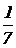 Задача 5. Линза создает изображение предмета с увеличением Г=3. Вплотную к этой линзе приставили вторую такую же. Какое увеличение предмета, находящегося в исходном положении, будет давать система? 
Задача 6. Мальчик, сняв очки, читал книгу, держа её на расстоянии 
L=16 см от глаз. Какую оптическую силу имеют его очки? 
Задача 7. Какие очки вы прописали бы близорукому человеку, который может читать без очков текст, расположенный от глаз не далее 20 см, а какие дальнозоркому, который может читать без очков текст, расположенный от глаз не ближе 50 см? 
Задача 8. Обычным фотоаппаратом можно снимать предметы, расположенные не ближе 50 см от объектива. С какого минимального расстояния можно снимать этим же фотоаппаратом, если на объектив надеть насадочную линзу с оптической силой 2 дптр? 
Задача 9. Имеется N одинаковых собирающих линз с фокусными расстояниями F и N — рассеивающих с фокусными расстояниями F/2. Линзы установлены чередой так, что расстояние между соседними линзами равно F/2. Вдоль главной оптической оси в систему входит параллельный пучок света диаметром D. Определите диаметр выходящего пучка.Задача 10. Построить (с указанием углов) ход отраженных и преломленных лучей. Угол a=600.